Objetivo: Ejecutar las acciones de contención y mitigación en respuesta a un posible caso de contagio de COVID-19 dentro de la obra de construcción.Protocolo de respuesta ante un posible caso de COVID-19 dentro de la obra de construcción: 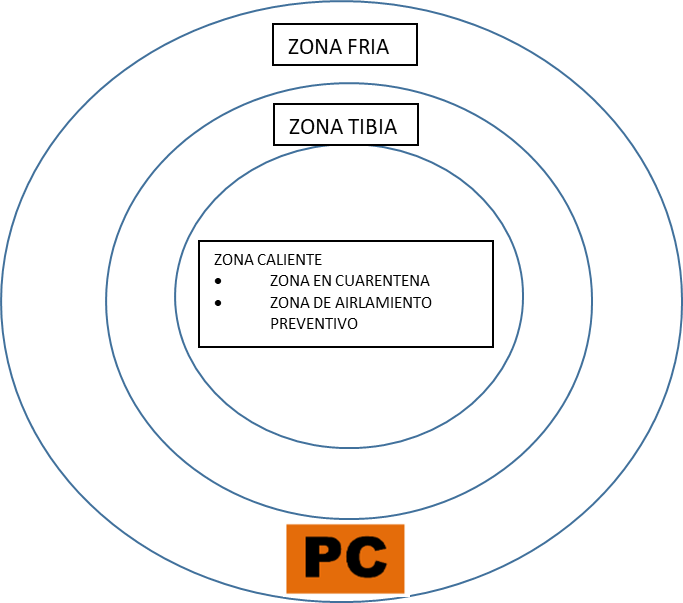 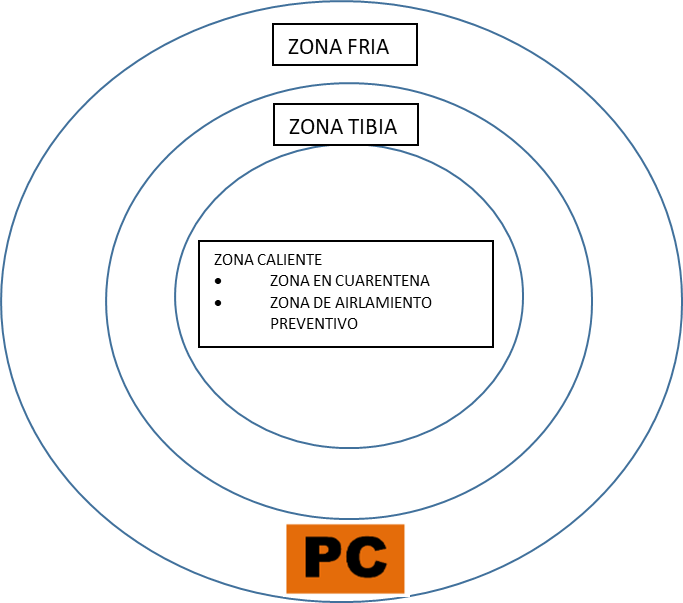 Tabla de desinfectantes o productos para la limpieza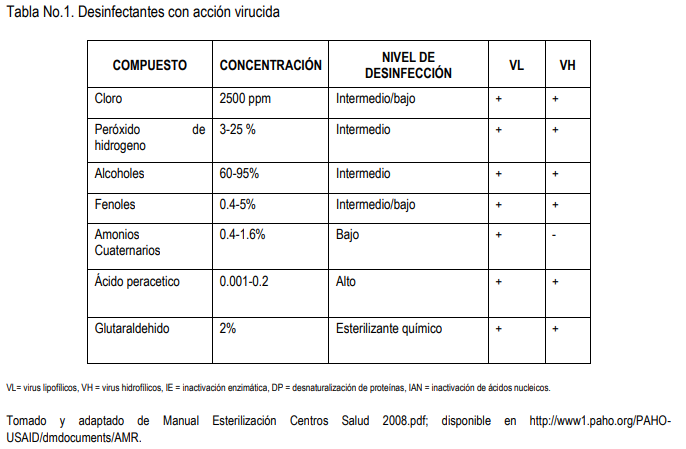 El personal de limpieza y desinfección será el recurso humano que se estipula en los protocolos de la institución el cual debe estar preparado y capacitado para esta labor y deberá utilizar los elementos de protección individual adecuado según la actividad a desempeñar, con el fin de reforzar la importancia del tema en la prevención de la diseminación de este virus. La limpieza y desinfección de los elementos descritos se realizará con el desinfectante que la institución tenga establecido de acuerdo a los protocolos, dicho desinfectante y se manejará según recomendaciones del fabricante del desinfectante y de los dispositivos médicos disponibles.Equipos de protección personal para actividades de limpieza: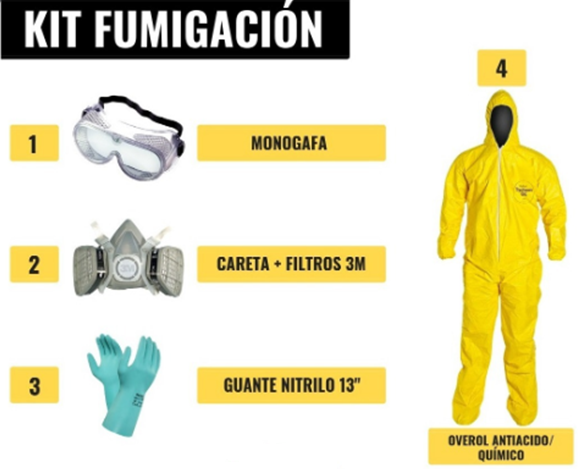 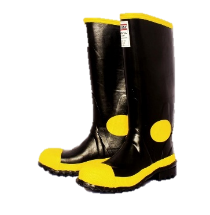 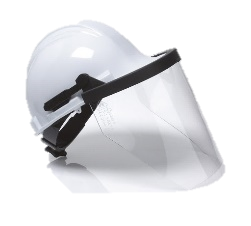 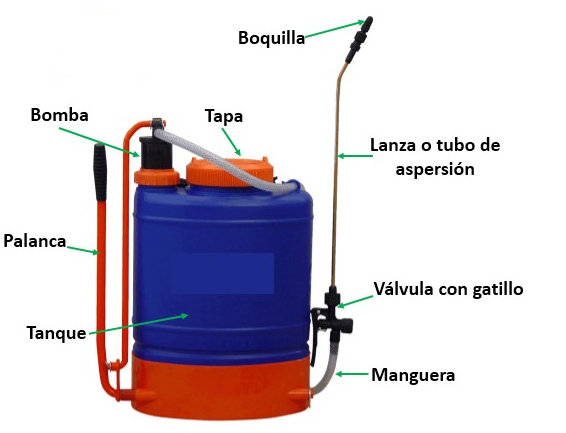 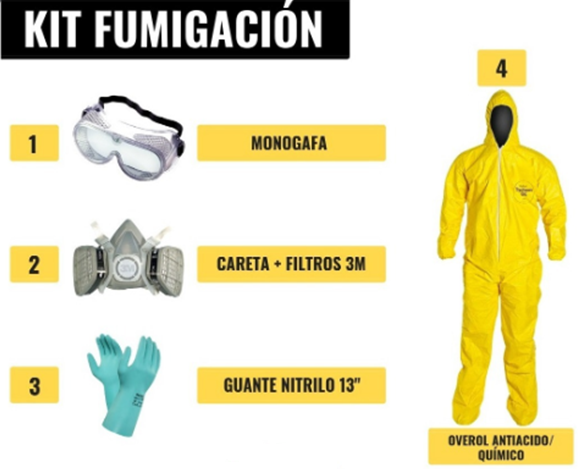 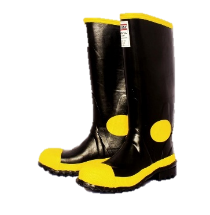 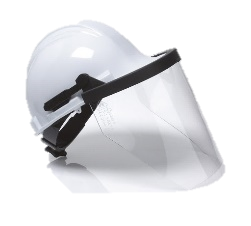 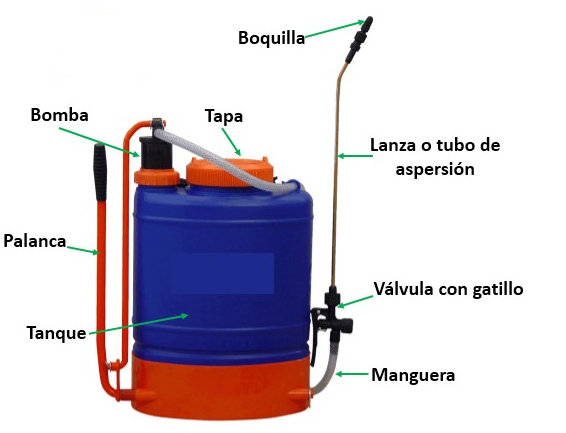 Equipos de protección personal para contagio COVID-19.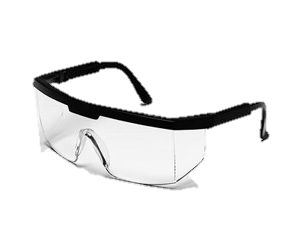 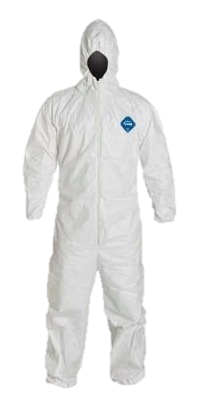 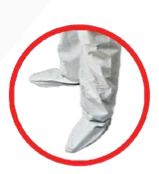 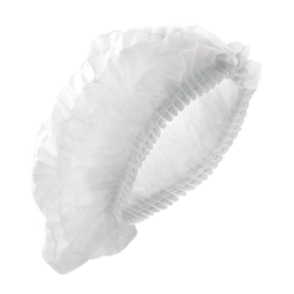 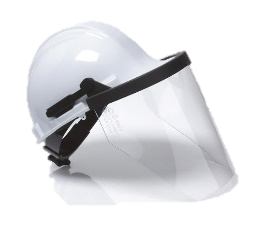 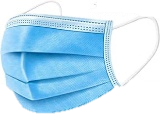 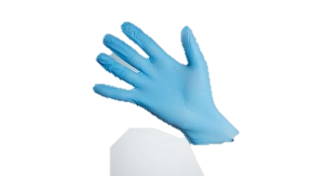 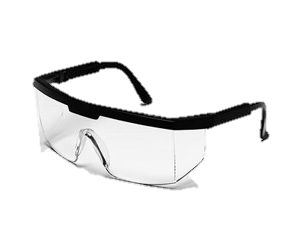 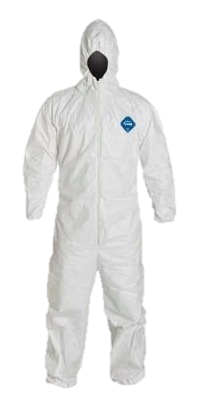 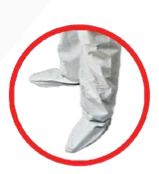 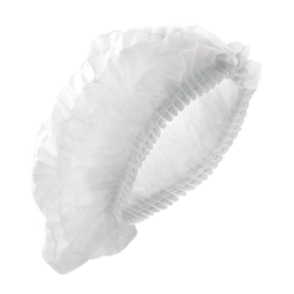 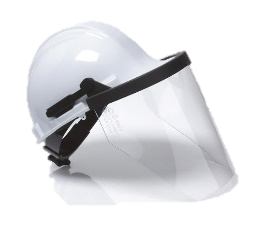 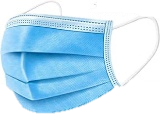 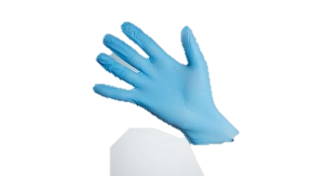 Después de tiempo cumplido con el Área SST:Realizar un interrogatorio frente a síntomas previo al reingreso del personal al área de producción y;Notificar a la Entidad de Salud correspondiente.Recomendaciones: Se puede alquilar o comprar una carpa para realizar la zona de aislamiento preventivo, esta es con el fin de que según procesos constructivos de la obra se pueda ir trasladando a diferentes lugares.